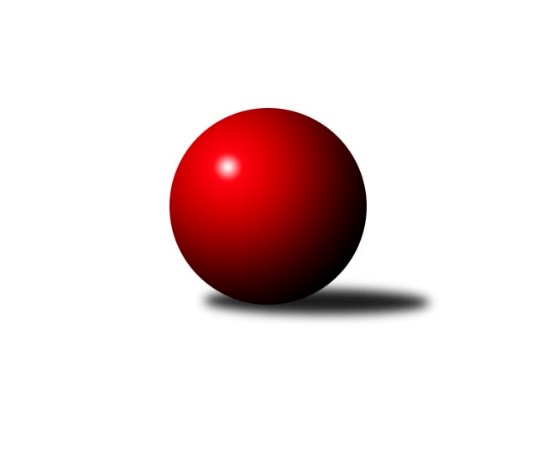 Č.3Ročník 2022/2023	3.6.2024 Mistrovství Prahy 3 2022/2023Statistika 3. kolaTabulka družstev:		družstvo	záp	výh	rem	proh	skore	sety	průměr	body	plné	dorážka	chyby	1.	TJ Radlice C	3	3	0	0	21.0 : 3.0 	(25.5 : 10.5)	2169	6	1581	588	86.7	2.	SK Rapid Praha	3	3	0	0	18.5 : 5.5 	(22.5 : 13.5)	2443	6	1700	743	53.3	3.	AC Sparta Praha C	2	2	0	0	12.0 : 3.0 	(13.0 : 9.0)	2226	4	1548	678	48	4.	TJ ZENTIVA Praha	2	2	0	0	10.0 : 6.0 	(12.0 : 12.0)	2165	4	1580	586	83.5	5.	KK Slavia C	2	1	1	0	11.0 : 5.0 	(16.0 : 8.0)	2284	3	1592	692	62	6.	TJ Sokol Rudná D	3	1	1	1	13.0 : 11.0 	(17.0 : 19.0)	2141	3	1567	574	91	7.	TJ Sokol Praha-Vršovice C	2	1	0	1	9.0 : 7.0 	(12.0 : 12.0)	2254	2	1640	614	71.5	8.	KK Velké Popovice B	2	1	0	1	6.0 : 10.0 	(11.5 : 12.5)	2061	2	1509	552	98.5	9.	VSK ČVUT Praha B	3	0	2	1	11.0 : 13.0 	(20.0 : 16.0)	2180	2	1532	648	62.3	10.	SK Žižkov Praha D	3	0	1	2	8.0 : 16.0 	(15.5 : 20.5)	2360	1	1676	685	68.3	11.	SK Uhelné sklady D	3	0	1	2	8.0 : 16.0 	(14.0 : 22.0)	2199	1	1565	634	70.3	12.	TJ Astra Zahradní Město C	1	0	0	1	3.0 : 5.0 	(5.0 : 7.0)	2040	0	1452	588	90	13.	Sokol Kobylisy D	2	0	0	2	1.0 : 15.0 	(7.0 : 17.0)	2136	0	1560	576	87	14.	KK Dopravní podniky Praha B	3	0	0	3	3.5 : 19.5 	(11.0 : 23.0)	1933	0	1418	515	104.3Tabulka doma:		družstvo	záp	výh	rem	proh	skore	sety	průměr	body	maximum	minimum	1.	TJ Radlice C	2	2	0	0	14.0 : 2.0 	(18.0 : 6.0)	2182	4	2246	2118	2.	SK Rapid Praha	2	2	0	0	12.5 : 3.5 	(16.0 : 8.0)	2459	4	2513	2404	3.	TJ Sokol Rudná D	2	1	1	0	10.0 : 6.0 	(12.0 : 12.0)	2200	3	2226	2173	4.	TJ Sokol Praha-Vršovice C	1	1	0	0	8.0 : 0.0 	(8.0 : 4.0)	2358	2	2358	2358	5.	KK Slavia C	1	1	0	0	7.0 : 1.0 	(8.0 : 4.0)	2357	2	2357	2357	6.	AC Sparta Praha C	1	1	0	0	6.0 : 2.0 	(7.0 : 5.0)	2499	2	2499	2499	7.	TJ ZENTIVA Praha	1	1	0	0	5.0 : 3.0 	(7.0 : 5.0)	2138	2	2138	2138	8.	SK Uhelné sklady D	1	0	1	0	4.0 : 4.0 	(6.0 : 6.0)	2305	1	2305	2305	9.	VSK ČVUT Praha B	2	0	1	1	7.0 : 9.0 	(14.0 : 10.0)	2125	1	2343	1906	10.	Sokol Kobylisy D	0	0	0	0	0.0 : 0.0 	(0.0 : 0.0)	0	0	0	0	11.	TJ Astra Zahradní Město C	1	0	0	1	3.0 : 5.0 	(5.0 : 7.0)	2040	0	2040	2040	12.	SK Žižkov Praha D	1	0	0	1	2.0 : 6.0 	(5.5 : 6.5)	2405	0	2405	2405	13.	KK Dopravní podniky Praha B	1	0	0	1	1.0 : 6.0 	(4.0 : 6.0)	1731	0	1731	1731	14.	KK Velké Popovice B	1	0	0	1	1.0 : 7.0 	(4.5 : 7.5)	2020	0	2020	2020Tabulka venku:		družstvo	záp	výh	rem	proh	skore	sety	průměr	body	maximum	minimum	1.	TJ Radlice C	1	1	0	0	7.0 : 1.0 	(7.5 : 4.5)	2156	2	2156	2156	2.	AC Sparta Praha C	1	1	0	0	6.0 : 1.0 	(6.0 : 4.0)	1952	2	1952	1952	3.	SK Rapid Praha	1	1	0	0	6.0 : 2.0 	(6.5 : 5.5)	2412	2	2412	2412	4.	KK Velké Popovice B	1	1	0	0	5.0 : 3.0 	(7.0 : 5.0)	2101	2	2101	2101	5.	TJ ZENTIVA Praha	1	1	0	0	5.0 : 3.0 	(5.0 : 7.0)	2192	2	2192	2192	6.	KK Slavia C	1	0	1	0	4.0 : 4.0 	(8.0 : 4.0)	2211	1	2211	2211	7.	VSK ČVUT Praha B	1	0	1	0	4.0 : 4.0 	(6.0 : 6.0)	2235	1	2235	2235	8.	SK Žižkov Praha D	2	0	1	1	6.0 : 10.0 	(10.0 : 14.0)	2345	1	2345	2345	9.	TJ Astra Zahradní Město C	0	0	0	0	0.0 : 0.0 	(0.0 : 0.0)	0	0	0	0	10.	TJ Sokol Rudná D	1	0	0	1	3.0 : 5.0 	(5.0 : 7.0)	2082	0	2082	2082	11.	TJ Sokol Praha-Vršovice C	1	0	0	1	1.0 : 7.0 	(4.0 : 8.0)	2149	0	2149	2149	12.	SK Uhelné sklady D	2	0	0	2	4.0 : 12.0 	(8.0 : 16.0)	2146	0	2187	2104	13.	KK Dopravní podniky Praha B	2	0	0	2	2.5 : 13.5 	(7.0 : 17.0)	2035	0	2248	1821	14.	Sokol Kobylisy D	2	0	0	2	1.0 : 15.0 	(7.0 : 17.0)	2136	0	2185	2087Tabulka podzimní části:		družstvo	záp	výh	rem	proh	skore	sety	průměr	body	doma	venku	1.	TJ Radlice C	3	3	0	0	21.0 : 3.0 	(25.5 : 10.5)	2169	6 	2 	0 	0 	1 	0 	0	2.	SK Rapid Praha	3	3	0	0	18.5 : 5.5 	(22.5 : 13.5)	2443	6 	2 	0 	0 	1 	0 	0	3.	AC Sparta Praha C	2	2	0	0	12.0 : 3.0 	(13.0 : 9.0)	2226	4 	1 	0 	0 	1 	0 	0	4.	TJ ZENTIVA Praha	2	2	0	0	10.0 : 6.0 	(12.0 : 12.0)	2165	4 	1 	0 	0 	1 	0 	0	5.	KK Slavia C	2	1	1	0	11.0 : 5.0 	(16.0 : 8.0)	2284	3 	1 	0 	0 	0 	1 	0	6.	TJ Sokol Rudná D	3	1	1	1	13.0 : 11.0 	(17.0 : 19.0)	2141	3 	1 	1 	0 	0 	0 	1	7.	TJ Sokol Praha-Vršovice C	2	1	0	1	9.0 : 7.0 	(12.0 : 12.0)	2254	2 	1 	0 	0 	0 	0 	1	8.	KK Velké Popovice B	2	1	0	1	6.0 : 10.0 	(11.5 : 12.5)	2061	2 	0 	0 	1 	1 	0 	0	9.	VSK ČVUT Praha B	3	0	2	1	11.0 : 13.0 	(20.0 : 16.0)	2180	2 	0 	1 	1 	0 	1 	0	10.	SK Žižkov Praha D	3	0	1	2	8.0 : 16.0 	(15.5 : 20.5)	2360	1 	0 	0 	1 	0 	1 	1	11.	SK Uhelné sklady D	3	0	1	2	8.0 : 16.0 	(14.0 : 22.0)	2199	1 	0 	1 	0 	0 	0 	2	12.	TJ Astra Zahradní Město C	1	0	0	1	3.0 : 5.0 	(5.0 : 7.0)	2040	0 	0 	0 	1 	0 	0 	0	13.	Sokol Kobylisy D	2	0	0	2	1.0 : 15.0 	(7.0 : 17.0)	2136	0 	0 	0 	0 	0 	0 	2	14.	KK Dopravní podniky Praha B	3	0	0	3	3.5 : 19.5 	(11.0 : 23.0)	1933	0 	0 	0 	1 	0 	0 	2Tabulka jarní části:		družstvo	záp	výh	rem	proh	skore	sety	průměr	body	doma	venku	1.	VSK ČVUT Praha B	0	0	0	0	0.0 : 0.0 	(0.0 : 0.0)	0	0 	0 	0 	0 	0 	0 	0 	2.	AC Sparta Praha C	0	0	0	0	0.0 : 0.0 	(0.0 : 0.0)	0	0 	0 	0 	0 	0 	0 	0 	3.	Sokol Kobylisy D	0	0	0	0	0.0 : 0.0 	(0.0 : 0.0)	0	0 	0 	0 	0 	0 	0 	0 	4.	TJ Astra Zahradní Město C	0	0	0	0	0.0 : 0.0 	(0.0 : 0.0)	0	0 	0 	0 	0 	0 	0 	0 	5.	TJ Radlice C	0	0	0	0	0.0 : 0.0 	(0.0 : 0.0)	0	0 	0 	0 	0 	0 	0 	0 	6.	KK Velké Popovice B	0	0	0	0	0.0 : 0.0 	(0.0 : 0.0)	0	0 	0 	0 	0 	0 	0 	0 	7.	TJ ZENTIVA Praha	0	0	0	0	0.0 : 0.0 	(0.0 : 0.0)	0	0 	0 	0 	0 	0 	0 	0 	8.	SK Žižkov Praha D	0	0	0	0	0.0 : 0.0 	(0.0 : 0.0)	0	0 	0 	0 	0 	0 	0 	0 	9.	SK Uhelné sklady D	0	0	0	0	0.0 : 0.0 	(0.0 : 0.0)	0	0 	0 	0 	0 	0 	0 	0 	10.	KK Dopravní podniky Praha B	0	0	0	0	0.0 : 0.0 	(0.0 : 0.0)	0	0 	0 	0 	0 	0 	0 	0 	11.	TJ Sokol Praha-Vršovice C	0	0	0	0	0.0 : 0.0 	(0.0 : 0.0)	0	0 	0 	0 	0 	0 	0 	0 	12.	TJ Sokol Rudná D	0	0	0	0	0.0 : 0.0 	(0.0 : 0.0)	0	0 	0 	0 	0 	0 	0 	0 	13.	SK Rapid Praha	0	0	0	0	0.0 : 0.0 	(0.0 : 0.0)	0	0 	0 	0 	0 	0 	0 	0 	14.	KK Slavia C	0	0	0	0	0.0 : 0.0 	(0.0 : 0.0)	0	0 	0 	0 	0 	0 	0 	0 Zisk bodů pro družstvo:		jméno hráče	družstvo	body	zápasy	v %	dílčí body	sety	v %	1.	Martin Kovář 	TJ Radlice C 	3	/	3	(100%)	6	/	6	(100%)	2.	Antonín Tůma 	SK Rapid Praha  	3	/	3	(100%)	5.5	/	6	(92%)	3.	Jiří Škoda 	VSK ČVUT Praha B 	3	/	3	(100%)	5	/	6	(83%)	4.	Josef Pokorný 	SK Rapid Praha  	2.5	/	3	(83%)	5	/	6	(83%)	5.	Kryštof Maňour 	TJ Radlice C 	2	/	2	(100%)	4	/	4	(100%)	6.	Karel Bernat 	KK Slavia C 	2	/	2	(100%)	4	/	4	(100%)	7.	Miloslav Kellner 	TJ ZENTIVA Praha  	2	/	2	(100%)	4	/	4	(100%)	8.	Tomáš Rejpal 	VSK ČVUT Praha B 	2	/	2	(100%)	4	/	4	(100%)	9.	Martin Podhola 	SK Rapid Praha  	2	/	2	(100%)	4	/	4	(100%)	10.	Jana Kvardová 	KK Velké Popovice B 	2	/	2	(100%)	4	/	4	(100%)	11.	David Knoll 	VSK ČVUT Praha B 	2	/	2	(100%)	4	/	4	(100%)	12.	Michal Vorlíček 	KK Slavia C 	2	/	2	(100%)	4	/	4	(100%)	13.	Richard Stojan 	VSK ČVUT Praha B 	2	/	2	(100%)	3	/	4	(75%)	14.	Eliška Fialová 	TJ ZENTIVA Praha  	2	/	2	(100%)	3	/	4	(75%)	15.	Jan Bártl 	TJ ZENTIVA Praha  	2	/	2	(100%)	3	/	4	(75%)	16.	Jiří Hofman 	SK Rapid Praha  	2	/	2	(100%)	3	/	4	(75%)	17.	Martin Dubský 	AC Sparta Praha C 	2	/	2	(100%)	3	/	4	(75%)	18.	Ondřej Maňour 	TJ Radlice C 	2	/	2	(100%)	3	/	4	(75%)	19.	Karel Kohout 	TJ Sokol Rudná D 	2	/	2	(100%)	3	/	4	(75%)	20.	Nikola Zuzánková 	KK Slavia C 	2	/	2	(100%)	3	/	4	(75%)	21.	Miroslav Klabík 	TJ Sokol Praha-Vršovice C 	2	/	2	(100%)	3	/	4	(75%)	22.	Tomáš Sůva 	AC Sparta Praha C 	2	/	2	(100%)	3	/	4	(75%)	23.	Karel Hnátek ml.	KK Dopravní podniky Praha B 	2	/	3	(67%)	4	/	6	(67%)	24.	Zdeněk Mora 	TJ Sokol Rudná D 	2	/	3	(67%)	4	/	6	(67%)	25.	Lenka Špačková 	SK Žižkov Praha D 	2	/	3	(67%)	4	/	6	(67%)	26.	Vít Kluganost 	TJ Radlice C 	2	/	3	(67%)	3	/	6	(50%)	27.	Petr Kšír 	TJ Radlice C 	2	/	3	(67%)	3	/	6	(50%)	28.	Jan Mařánek 	TJ Sokol Rudná D 	2	/	3	(67%)	2	/	6	(33%)	29.	Josef Málek 	KK Dopravní podniky Praha B 	1.5	/	3	(50%)	4	/	6	(67%)	30.	Jiří Sládek 	KK Slavia C 	1	/	1	(100%)	2	/	2	(100%)	31.	Vlasta Nováková 	SK Uhelné sklady D 	1	/	1	(100%)	2	/	2	(100%)	32.	Tomáš Smékal 	TJ Radlice C 	1	/	1	(100%)	2	/	2	(100%)	33.	Michal Majer 	TJ Sokol Rudná D 	1	/	1	(100%)	2	/	2	(100%)	34.	Tomáš Doležal 	TJ Astra Zahradní Město C 	1	/	1	(100%)	2	/	2	(100%)	35.	Roman Mrvík 	TJ Astra Zahradní Město C 	1	/	1	(100%)	2	/	2	(100%)	36.	Jiří Lankaš 	AC Sparta Praha C 	1	/	1	(100%)	2	/	2	(100%)	37.	Jan Červenka 	AC Sparta Praha C 	1	/	1	(100%)	2	/	2	(100%)	38.	Karel Novotný 	TJ Sokol Rudná D 	1	/	1	(100%)	2	/	2	(100%)	39.	Petr Valta 	SK Rapid Praha  	1	/	1	(100%)	2	/	2	(100%)	40.	Ivan Vlček 	TJ Radlice C 	1	/	1	(100%)	2	/	2	(100%)	41.	Jan Zlámal 	TJ Radlice C 	1	/	1	(100%)	1.5	/	2	(75%)	42.	Petr Švenda 	SK Rapid Praha  	1	/	1	(100%)	1	/	2	(50%)	43.	Jiří Tencar 	VSK ČVUT Praha B 	1	/	1	(100%)	1	/	2	(50%)	44.	Jan Seidl 	TJ Astra Zahradní Město C 	1	/	1	(100%)	1	/	2	(50%)	45.	Viktor Dyk 	AC Sparta Praha C 	1	/	1	(100%)	1	/	2	(50%)	46.	Michal Truksa 	SK Žižkov Praha D 	1	/	2	(50%)	3	/	4	(75%)	47.	Miroslav Bohuslav 	Sokol Kobylisy D 	1	/	2	(50%)	3	/	4	(75%)	48.	Jan Kratochvíl 	KK Velké Popovice B 	1	/	2	(50%)	3	/	4	(75%)	49.	Martin Tožička 	SK Žižkov Praha D 	1	/	2	(50%)	3	/	4	(75%)	50.	Jaroslav Pýcha 	SK Žižkov Praha D 	1	/	2	(50%)	2.5	/	4	(63%)	51.	Miroslav Kettner 	TJ Sokol Praha-Vršovice C 	1	/	2	(50%)	2	/	4	(50%)	52.	Ludmila Kaprová 	KK Velké Popovice B 	1	/	2	(50%)	2	/	4	(50%)	53.	Lukáš Pelánek 	TJ Sokol Praha-Vršovice C 	1	/	2	(50%)	2	/	4	(50%)	54.	Karel Němeček 	TJ Sokol Praha-Vršovice C 	1	/	2	(50%)	2	/	4	(50%)	55.	Pavel Brož 	TJ Sokol Praha-Vršovice C 	1	/	2	(50%)	2	/	4	(50%)	56.	Jitka Kudějová 	SK Uhelné sklady D 	1	/	2	(50%)	2	/	4	(50%)	57.	Tomáš Sysala 	AC Sparta Praha C 	1	/	2	(50%)	2	/	4	(50%)	58.	Tomáš Rybka 	KK Slavia C 	1	/	2	(50%)	2	/	4	(50%)	59.	Tomáš Novotný 	TJ Sokol Rudná D 	1	/	2	(50%)	1	/	4	(25%)	60.	Lucie Maňourová 	TJ Radlice C 	1	/	2	(50%)	1	/	4	(25%)	61.	Josef Novotný 	TJ Sokol Praha-Vršovice C 	1	/	2	(50%)	1	/	4	(25%)	62.	Renata Antonů 	SK Uhelné sklady D 	1	/	2	(50%)	1	/	4	(25%)	63.	Tomáš Herman 	SK Žižkov Praha D 	1	/	2	(50%)	1	/	4	(25%)	64.	Lidmila Fořtová 	KK Slavia C 	1	/	2	(50%)	1	/	4	(25%)	65.	Jiří Kuděj 	SK Uhelné sklady D 	1	/	3	(33%)	3	/	6	(50%)	66.	Jana Dušková 	SK Uhelné sklady D 	1	/	3	(33%)	3	/	6	(50%)	67.	Miroslav Plachý 	SK Uhelné sklady D 	1	/	3	(33%)	2	/	6	(33%)	68.	Vojtěch Roubal 	SK Rapid Praha  	1	/	3	(33%)	2	/	6	(33%)	69.	Tomáš Kuneš 	VSK ČVUT Praha B 	1	/	3	(33%)	1	/	6	(17%)	70.	Martin Kočí 	VSK ČVUT Praha B 	0	/	1	(0%)	1	/	2	(50%)	71.	Petr Štěrba 	SK Žižkov Praha D 	0	/	1	(0%)	1	/	2	(50%)	72.	Petr Štich 	SK Uhelné sklady D 	0	/	1	(0%)	0	/	2	(0%)	73.	Jan Jedlička 	TJ Astra Zahradní Město C 	0	/	1	(0%)	0	/	2	(0%)	74.	Bohumil Strnad 	SK Žižkov Praha D 	0	/	1	(0%)	0	/	2	(0%)	75.	Vladimír Busta 	SK Žižkov Praha D 	0	/	1	(0%)	0	/	2	(0%)	76.	Pavel Rákos 	SK Žižkov Praha D 	0	/	1	(0%)	0	/	2	(0%)	77.	Michal Rett 	KK Slavia C 	0	/	1	(0%)	0	/	2	(0%)	78.	Milan Mrvík 	TJ Astra Zahradní Město C 	0	/	1	(0%)	0	/	2	(0%)	79.	Filip Makovský 	TJ Sokol Rudná D 	0	/	1	(0%)	0	/	2	(0%)	80.	Jaroslav Michálek 	KK Dopravní podniky Praha B 	0	/	1	(0%)	0	/	2	(0%)	81.	Dagmar Svobodová 	KK Dopravní podniky Praha B 	0	/	1	(0%)	0	/	2	(0%)	82.	Jana Cermanová 	Sokol Kobylisy D 	0	/	1	(0%)	0	/	2	(0%)	83.	František Stibor 	Sokol Kobylisy D 	0	/	1	(0%)	0	/	2	(0%)	84.	Daniela Daňková 	SK Uhelné sklady D 	0	/	1	(0%)	0	/	2	(0%)	85.	Josef Pokorný 	SK Žižkov Praha D 	0	/	1	(0%)	0	/	2	(0%)	86.	Tomáš Turnský 	TJ Astra Zahradní Město C 	0	/	1	(0%)	0	/	2	(0%)	87.	Markéta Březinová 	Sokol Kobylisy D 	0	/	2	(0%)	2	/	4	(50%)	88.	Ivana Bandasová 	KK Velké Popovice B 	0	/	2	(0%)	2	/	4	(50%)	89.	Václav Žďárek 	SK Žižkov Praha D 	0	/	2	(0%)	1	/	4	(25%)	90.	Jaroslav Klíma 	SK Uhelné sklady D 	0	/	2	(0%)	1	/	4	(25%)	91.	Jaromír Deák 	Sokol Kobylisy D 	0	/	2	(0%)	1	/	4	(25%)	92.	Lenka Krausová 	TJ ZENTIVA Praha  	0	/	2	(0%)	1	/	4	(25%)	93.	Stanislav Březina ml.	Sokol Kobylisy D 	0	/	2	(0%)	1	/	4	(25%)	94.	Martin Berezněv 	TJ Sokol Rudná D 	0	/	2	(0%)	1	/	4	(25%)	95.	Ladislav Holeček 	TJ ZENTIVA Praha  	0	/	2	(0%)	1	/	4	(25%)	96.	Tomáš Bek 	KK Velké Popovice B 	0	/	2	(0%)	0.5	/	4	(13%)	97.	Jana Valentová 	TJ ZENTIVA Praha  	0	/	2	(0%)	0	/	4	(0%)	98.	Miroslava Kmentová 	Sokol Kobylisy D 	0	/	2	(0%)	0	/	4	(0%)	99.	Stanislav Řádek 	AC Sparta Praha C 	0	/	2	(0%)	0	/	4	(0%)	100.	Jana Procházková 	KK Velké Popovice B 	0	/	2	(0%)	0	/	4	(0%)	101.	Bohumil Plášil 	KK Dopravní podniky Praha B 	0	/	3	(0%)	3	/	6	(50%)	102.	Milan Drhovský 	TJ Sokol Rudná D 	0	/	3	(0%)	2	/	6	(33%)	103.	Tomáš King 	VSK ČVUT Praha B 	0	/	3	(0%)	1	/	6	(17%)	104.	František Pudil 	SK Rapid Praha  	0	/	3	(0%)	0	/	6	(0%)	105.	Jiří Svozílek 	KK Dopravní podniky Praha B 	0	/	3	(0%)	0	/	6	(0%)	106.	Marie Málková 	KK Dopravní podniky Praha B 	0	/	3	(0%)	0	/	6	(0%)Průměry na kuželnách:		kuželna	průměr	plné	dorážka	chyby	výkon na hráče	1.	SK Žižkov Praha, 1-4	2361	1663	697	66.3	(393.6)	2.	SK Žižkov Praha, 1-2	2344	1654	690	64.0	(390.7)	3.	Zvon, 1-2	2270	1580	689	46.5	(378.3)	4.	KK Slavia Praha, 1-2	2253	1615	637	63.5	(375.5)	5.	Kobylisy, 1-2	2237	1589	648	64.5	(372.8)	6.	Zahr. Město, 1-2	2206	1591	615	78.3	(367.8)	7.	Vršovice, 1-2	2205	1624	581	84.3	(367.6)	8.	TJ Sokol Rudná, 1-2	2178	1545	633	82.3	(363.1)	9.	Velké Popovice, 1-2	2152	1588	564	90.5	(358.8)	10.	Karlov, 1-2	2068	1505	563	99.8	(344.7)	11.	SK Žižkov Praha, 3-4	1841	1328	513	67.5	(306.9)Nejlepší výkony na kuželnách:SK Žižkov Praha, 1-4SK Rapid Praha 	2513	1. kolo	Antonín Tůma 	SK Rapid Praha 	476	1. koloAC Sparta Praha C	2499	3. kolo	Martin Podhola 	SK Rapid Praha 	476	2. koloSK Rapid Praha 	2412	2. kolo	Martin Dubský 	AC Sparta Praha C	464	3. koloSK Žižkov Praha D	2405	2. kolo	Jan Červenka 	AC Sparta Praha C	461	3. koloSK Rapid Praha 	2404	3. kolo	Martin Podhola 	SK Rapid Praha 	457	3. koloSK Žižkov Praha D	2345	3. kolo	Jaroslav Pýcha 	SK Žižkov Praha D	457	3. koloKK Dopravní podniky Praha B	2248	1. kolo	Josef Pokorný 	SK Rapid Praha 	443	1. koloSK Uhelné sklady D	2187	3. kolo	Josef Málek 	KK Dopravní podniky Praha B	443	1. kolo		. kolo	Jiří Hofman 	SK Rapid Praha 	437	1. kolo		. kolo	Josef Pokorný 	SK Rapid Praha 	437	2. koloSK Žižkov Praha, 1-2SK Žižkov Praha D	2345	1. kolo	David Knoll 	VSK ČVUT Praha B	482	1. koloVSK ČVUT Praha B	2343	1. kolo	Tomáš Herman 	SK Žižkov Praha D	439	1. koloTJ ZENTIVA Praha 	2192	3. kolo	Martin Kočí 	VSK ČVUT Praha B	437	1. koloVSK ČVUT Praha B	1906	3. kolo	Jiří Škoda 	VSK ČVUT Praha B	430	3. kolo		. kolo	Miloslav Kellner 	TJ ZENTIVA Praha 	428	3. kolo		. kolo	Lenka Špačková 	SK Žižkov Praha D	418	1. kolo		. kolo	Richard Stojan 	VSK ČVUT Praha B	415	3. kolo		. kolo	Pavel Rákos 	SK Žižkov Praha D	404	1. kolo		. kolo	Tomáš Kuneš 	VSK ČVUT Praha B	402	1. kolo		. kolo	Michal Truksa 	SK Žižkov Praha D	397	1. koloZvon, 1-2SK Uhelné sklady D	2305	2. kolo	Vlasta Nováková 	SK Uhelné sklady D	404	2. koloVSK ČVUT Praha B	2235	2. kolo	David Knoll 	VSK ČVUT Praha B	401	2. kolo		. kolo	Jiří Kuděj 	SK Uhelné sklady D	396	2. kolo		. kolo	Tomáš Rejpal 	VSK ČVUT Praha B	394	2. kolo		. kolo	Jitka Kudějová 	SK Uhelné sklady D	392	2. kolo		. kolo	Jiří Škoda 	VSK ČVUT Praha B	392	2. kolo		. kolo	Miroslav Plachý 	SK Uhelné sklady D	390	2. kolo		. kolo	Tomáš Kuneš 	VSK ČVUT Praha B	386	2. kolo		. kolo	Richard Stojan 	VSK ČVUT Praha B	377	2. kolo		. kolo	Jana Dušková 	SK Uhelné sklady D	374	2. koloKK Slavia Praha, 1-2KK Slavia C	2357	2. kolo	Jiří Sládek 	KK Slavia C	415	2. koloTJ Sokol Praha-Vršovice C	2149	2. kolo	Michal Vorlíček 	KK Slavia C	415	2. kolo		. kolo	Nikola Zuzánková 	KK Slavia C	406	2. kolo		. kolo	Karel Němeček 	TJ Sokol Praha-Vršovice C	398	2. kolo		. kolo	Miroslav Klabík 	TJ Sokol Praha-Vršovice C	392	2. kolo		. kolo	Karel Bernat 	KK Slavia C	390	2. kolo		. kolo	Lukáš Pelánek 	TJ Sokol Praha-Vršovice C	375	2. kolo		. kolo	Tomáš Rybka 	KK Slavia C	369	2. kolo		. kolo	Lidmila Fořtová 	KK Slavia C	362	2. kolo		. kolo	Josef Novotný 	TJ Sokol Praha-Vršovice C	330	2. koloKobylisy, 1-2Sokol Kobylisy D	2272	2. kolo	Jana Cermanová 	Sokol Kobylisy D	423	2. koloTJ Astra Zahradní Město C	2202	2. kolo	Miroslav Bohuslav 	Sokol Kobylisy D	383	2. kolo		. kolo	Petr Hajdu 	TJ Astra Zahradní Město C	381	2. kolo		. kolo	Miroslava Kmentová 	Sokol Kobylisy D	378	2. kolo		. kolo	Petra Klímová Rézová 	Sokol Kobylisy D	374	2. kolo		. kolo	Marek Tichý 	TJ Astra Zahradní Město C	373	2. kolo		. kolo	Roman Mrvík 	TJ Astra Zahradní Město C	371	2. kolo		. kolo	Daniel Volf 	TJ Astra Zahradní Město C	368	2. kolo		. kolo	Markéta Březinová 	Sokol Kobylisy D	367	2. kolo		. kolo	Milan Mrvík 	TJ Astra Zahradní Město C	355	2. koloZahr. Město, 1-2TJ Astra Zahradní Město C	2344	1. kolo	Roman Mrvík 	TJ Astra Zahradní Město C	443	1. koloTJ Sokol Praha-Vršovice C	2341	1. kolo	Tomáš Turnský 	TJ Astra Zahradní Město C	440	1. koloKK Velké Popovice B	2101	3. kolo	Tomáš Doležal 	TJ Astra Zahradní Město C	424	3. koloTJ Astra Zahradní Město C	2040	3. kolo	Karel Němeček 	TJ Sokol Praha-Vršovice C	408	1. kolo		. kolo	Jana Procházková 	KK Velké Popovice B	400	3. kolo		. kolo	Pavel Brož 	TJ Sokol Praha-Vršovice C	398	1. kolo		. kolo	Lukáš Pelánek 	TJ Sokol Praha-Vršovice C	398	1. kolo		. kolo	Miroslav Kettner 	TJ Sokol Praha-Vršovice C	396	1. kolo		. kolo	Pavel Kratochvíl 	TJ Astra Zahradní Město C	389	1. kolo		. kolo	Jan Kratochvíl 	KK Velké Popovice B	377	3. koloVršovice, 1-2TJ Sokol Praha-Vršovice C	2358	3. kolo	Josef Novotný 	TJ Sokol Praha-Vršovice C	423	3. koloKK Slavia C	2315	1. kolo	Stanislav Březina ml.	Sokol Kobylisy D	415	3. koloSokol Kobylisy D	2185	3. kolo	Jiří Sládek 	KK Slavia C	411	1. koloTJ ZENTIVA Praha 	2156	1. kolo	Lukáš Pelánek 	TJ Sokol Praha-Vršovice C	405	3. koloTJ ZENTIVA Praha 	2138	2. kolo	Pavel Forman 	KK Slavia C	404	1. koloTJ Sokol Rudná D	2082	2. kolo	Nikola Zuzánková 	KK Slavia C	403	1. kolo		. kolo	Miroslav Klabík 	TJ Sokol Praha-Vršovice C	402	3. kolo		. kolo	Jan Bártl 	TJ ZENTIVA Praha 	396	1. kolo		. kolo	Miroslav Bohuslav 	Sokol Kobylisy D	389	3. kolo		. kolo	Karel Kohout 	TJ Sokol Rudná D	388	2. koloTJ Sokol Rudná, 1-2TJ Sokol Rudná D	2226	3. kolo	Nikola Zuzánková 	KK Slavia C	418	3. koloKK Slavia C	2211	3. kolo	Tomáš Rybka 	KK Slavia C	407	3. koloTJ Sokol Rudná D	2173	1. kolo	Michal Vorlíček 	KK Slavia C	399	3. koloSK Uhelné sklady D	2104	1. kolo	Jan Mařánek 	TJ Sokol Rudná D	398	1. kolo		. kolo	Jan Mařánek 	TJ Sokol Rudná D	396	3. kolo		. kolo	Zdeněk Mora 	TJ Sokol Rudná D	395	3. kolo		. kolo	Zdeněk Mora 	TJ Sokol Rudná D	395	1. kolo		. kolo	Karel Novotný 	TJ Sokol Rudná D	391	3. kolo		. kolo	Michal Majer 	TJ Sokol Rudná D	388	1. kolo		. kolo	Jiří Kuděj 	SK Uhelné sklady D	386	1. koloVelké Popovice, 1-2KK Velké Popovice B	2227	1. kolo	Kryštof Maňour 	TJ Radlice C	429	2. koloAC Sparta Praha C	2208	1. kolo	Jana Kvardová 	KK Velké Popovice B	397	1. koloTJ Radlice C	2156	2. kolo	Jiří Lankaš 	AC Sparta Praha C	397	1. koloKK Velké Popovice B	2020	2. kolo	Tomáš Sůva 	AC Sparta Praha C	395	1. kolo		. kolo	Gabriela Jirásková 	KK Velké Popovice B	387	1. kolo		. kolo	Jan Červenka 	AC Sparta Praha C	381	1. kolo		. kolo	Jana Procházková 	KK Velké Popovice B	381	2. kolo		. kolo	Martin Kovář 	TJ Radlice C	378	2. kolo		. kolo	Vít Kluganost 	TJ Radlice C	375	2. kolo		. kolo	Jan Kratochvíl 	KK Velké Popovice B	374	1. koloKarlov, 1-2TJ Radlice C	2246	1. kolo	Ondřej Maňour 	TJ Radlice C	412	3. koloTJ Radlice C	2118	3. kolo	Kryštof Maňour 	TJ Radlice C	411	1. koloSokol Kobylisy D	2087	1. kolo	Martin Kovář 	TJ Radlice C	408	1. koloKK Dopravní podniky Praha B	1821	3. kolo	Ondřej Maňour 	TJ Radlice C	385	1. kolo		. kolo	Stanislav Březina ml.	Sokol Kobylisy D	385	1. kolo		. kolo	Ivan Vlček 	TJ Radlice C	381	3. kolo		. kolo	Vít Kluganost 	TJ Radlice C	375	1. kolo		. kolo	Jana Cermanová 	Sokol Kobylisy D	368	1. kolo		. kolo	Martin Kovář 	TJ Radlice C	360	3. kolo		. kolo	Miroslav Bohuslav 	Sokol Kobylisy D	360	1. koloSK Žižkov Praha, 3-4AC Sparta Praha C	1952	2. kolo	Tomáš Sůva 	AC Sparta Praha C	452	2. koloKK Dopravní podniky Praha B	1731	2. kolo	Martin Dubský 	AC Sparta Praha C	429	2. kolo		. kolo	Josef Málek 	KK Dopravní podniky Praha B	409	2. kolo		. kolo	Tomáš Sysala 	AC Sparta Praha C	384	2. kolo		. kolo	Karel Hnátek ml.	KK Dopravní podniky Praha B	375	2. kolo		. kolo	Stanislav Řádek 	AC Sparta Praha C	372	2. kolo		. kolo	Jiří Svozílek 	KK Dopravní podniky Praha B	369	2. kolo		. kolo	Viktor Dyk 	AC Sparta Praha C	315	2. kolo		. kolo	Bohumil Plášil 	KK Dopravní podniky Praha B	290	2. kolo		. kolo	Marie Málková 	KK Dopravní podniky Praha B	288	2. koloČetnost výsledků:	8.0 : 0.0	1x	7.0 : 1.0	3x	6.5 : 1.5	1x	6.0 : 2.0	5x	5.0 : 3.0	1x	4.0 : 4.0	4x	3.0 : 5.0	2x	2.0 : 6.0	2x	1.0 : 7.0	1x	1.0 : 6.0	1x